ПРОФИЛАКТИКА ДЕМЕНЦИИ – основные рекомендации: Проявите заботу о своем питании. Мы – то, что мы едим!Старайтесь следить за своим весом, поддерживать себя в форме.Откажитесь от вредных привычек. Создайте свои собственные полезные привычки.Больше двигайтесь! Занимайтесь физкультурой.Проходите вовремя медицинские осмотры.Найдите новые увлечения и занятия.Проводите больше времени с семьей, друзьями, общайтесь с разными людьми.Избегайте стрессов и наслаждайтесь общением с природой.Способы укрепления памятиИспользуйте техники запоминания, учите наизусть стихи.Попробуйте игры для развития интеллекта, чтобы улучшить вашу память (шахматы, шашки).Изучите что-то по-настоящему новое для Вас.Старайтесь больше читать.Будьте внимательны к деталям, если желаете улучшить память.Мыслите позитивно, формируйте сами свое хорошее настроение.БУДТЕ ЗДОРОВЫ!!!!Устраните факторы риска развития деменции:ДЕПРЕССИЯ (ее устранение снижает                                          ГИПЕРТОНИЯ (нормализация АД развития на 10%)                                                                                                       позволит снизить риск заболевания на 5%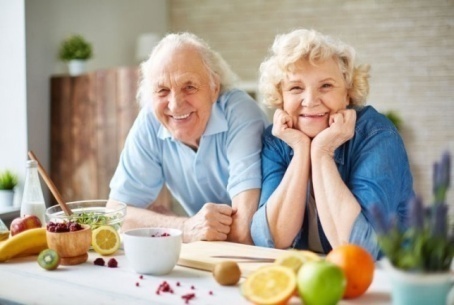 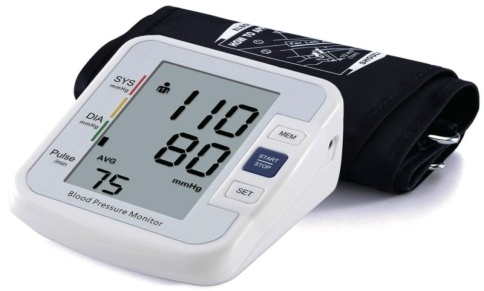 КУРЕНИЕ (некурящие люди                                                        СОЦИАЛЬНАЯ ИЗОЛЯЦИЯ (люди сталкиваются на 13,9% реже,                                                        которые ведут активный образ жизни редко  чем курильщики)                                                                            страдают деменцией в пожилом возрасте)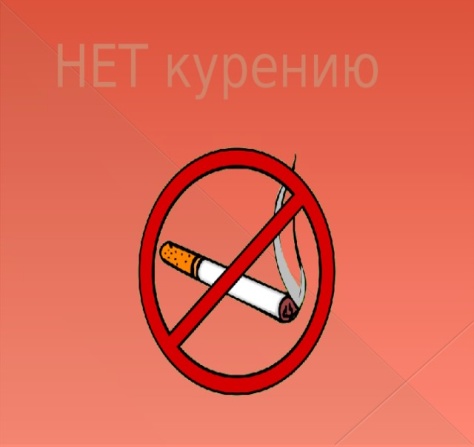 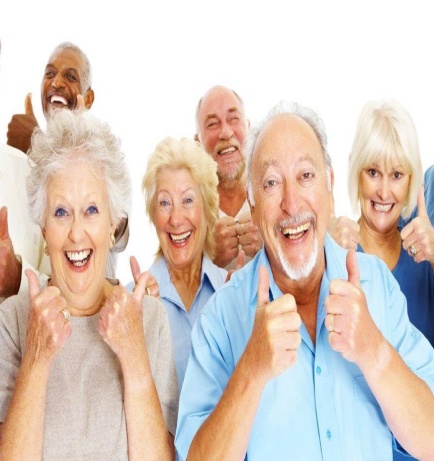 